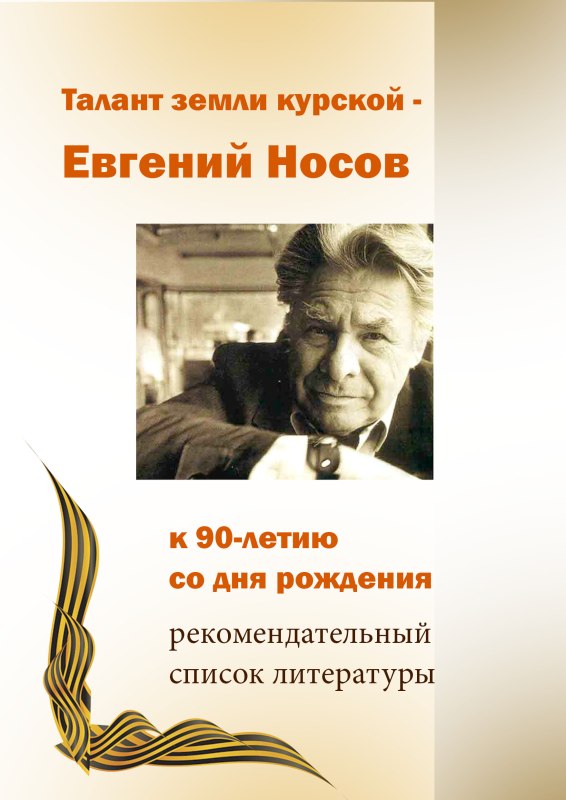 Муниципальное бюджетное учреждение культуры«Центральная библиотека Яковлевского района»Методико-библиографический отдел90-летию со дня рождения Е.И. Носовапосвящается      «Талант  земли  курской – ЕВГЕНИЙ  НОСОВ»Рекомендательный список литературыСтроитель, 2015ББК 91.9:83Т16Ответственный за выпуск В. П. Карнаухова,заведующая методико-библиографическим отделомСоставитель И. А. Голубцова,ведущий библиограф методико-библиографического отделаТ16            «Талант земли курской – Евгений Носов» : 90-летию со дня рождения Е. И. Носова посвящается : реком. список лит. / Муницип. бюджет. учреждение культуры «Центральная библиотека Яковлевского района» ; Метод.-библиогр. отд. ; отв. за вып. В. П. Карнаухова ; сост. И. А. Голубцова ; оформ. обл. Т. С. Лаздовская.  Строитель, 2015.  20 с.                          © МБУК «ЦБ Яковлевского                                                        района», 2015От составителя15 января исполняется 90 лет со дня рождения прекрасного писателя и замечательного человека Евгения Ивановича Носова, признанного мастера военного рассказа и деревенской прозы. Его язык называли златотканым, парчой высокой пробы. Юрий Бондарев считал Носова одним из самых талантливых наших стилистов. А Виктор Астафьев утверждал, что Носов – первый рассказчик России. Его книги во второй половине ХХ века издавались миллионными тиражами, переводились на многие языки, по ним ставили спектакли, снимали кинофильмы. Вашему вниманию предлагаем рекомендательный список литературы «Талант земли курской – Евгений Носов», который поможет лучше понять, почему и сегодня проза Евгения Носова будоражит души людей, заставляет задумываться о своем предназначении и одновременно согревает добротой и теплом, дает надежду на лучшее.Рекомендательный список литературы содержит краткие сведения о жизни и творчестве писателя, а также содержит библиографические сведения о произведениях Е.И. Носова, а также критические материалы о жизни и творчестве писателя и его роли в современной литературе. Большинство изданий есть в фонде центральной библиотеки и библиотеках области.Книги и статьи из журналов расположены в порядке алфавита фамилий авторов и заглавий. Библиографические записи снабжены краткой аннотацией.Пособие адресовано учащимся, учителям, преподавателям и всем, кто интересуется творчеством и наследием Евгения Ивановича Носова.О жизни и творчестве Евгения Ивановича Носова«Писатель Евгений Носов – истинный сын России, талантливый и мужественный художник, продолжающий в своем творчестве традиции отечественной  литературы»В. ЕнишерловЕвгений Иванович Носов родился 15 января 1925 г. в селе Толмачево под Курском в семье деревенского мастера-ремесленника, кузнеца. После переезда в город отец работал на заводе котельщиком, а мать сито-пробойщицей. Мальчик был в курсе всех заводских дел. Позже эпизоды из производственной жизни семьи встретятся не в одном произведении писателя. Рассказ «Мост», написанный в 1961 г. предваряет посвящение: «Памяти отца моего, Ивана Георгиевича Носова, рядового котельщика первых пятилеток».Каждое лето Евгений проводил в деревне у деда с бабкой: «Неграмотная крестьянка, не умевшая читать, она неведомо откуда-то наизусть знала из Пушкина, Некрасова, Кольцова, была неисчерпаема на сказки». В раннем детстве мальчик научился рыбачить, собирать целебные травы. С пяти лет стал рисовать. Сам писатель вспоминал, что этим он обязан был своему отцу Ивану Георгиевичу. Маленький Женя видел, как отец по воскресеньям, надев чистую рубаху, брал ножницы и принимался вырезать из бумаги фигурки и наклеивал их на оконное стекло. Когда Женя подрос, он уже сам, подражая отцу, перерисовывал изображения зверей и птиц. В школе Евгений увлекался математикой и мечтал стать инженером. Но началась война, и в 1943 г., после окончания 8 классов, он 17-летним юношей ушел на фронт. Воевал в армии маршала К.К. Рокоссовского солдатом-артиллеристом противотанковой бригады, участвовал в операции «Багратион», форсировал Днепр, брал Минск, Белосток, воевал в Польше. Был ранен в последние дни войны на подступах к Кенигсбергу (с 1946 Калининград), что нашло отражение в рассказе Носова «Красное вино победы» (1962).В сентябре 1945 г., после госпиталя, 20-летний фронтовик Евгений Носов вернулся в школу доучиваться.Когда он в первый раз открыл дверь класса, дети встали, приняли его за учителя. А дома на гимнастерке остались медали «За отвагу», «За боевые заслуги» и два ордена - Красной Звезды и Отечественной войны.В гимнастерке и сапогах, с «раненой рукой и пенсионным удостоверением в кармане» он мало походил на ученика; как герой рассказа «Шумит луговая овсяница» он из детства вынырнул прямо взрослым парнем, минуя юность».Окончив школу-десятилетку, уехал в Среднюю Азию, работал в газете (цинкографом, ретушером и литературным сотрудником). Начал печататься в 1947 г. (стихи, публицистические статьи, очерки, корреспонденции, рецензии и т. п.).В 1951 г. он вернулся в родной Курск и стал трудиться в редакции газеты «Молодая гвардия».В 1957 г. опубликовал первый рассказ (для детей) «Радуга», а в 1958 г. - первый сборник рассказов и повестей «На рыбачьей тропе».Заметной вехой в биографии писателя стала учеба на Высших литературных курсах при Литературном институте им. М. Горького. Там он познакомился и подружился со своими однокурсниками В. Астафьевым, Б. Можаевым, В. Беловым. «Хорошее время! Счастливые дни! - вспоминал позже В. Астафьев, - на курсах в Москве мы как бы спешили прожить, договорить, допраздновать то, что было отпущено нам сделать в молодости, чему помешала война».В лучших рассказах и повестях писателя («Шумит луговая овсяница» 1965; «Объездчик» 1966; «За долами, за лесами», «Варька», «Домой, за матерью» 1967; «И уплывают пароходы, и остаются берега» 1970; «Шопен, соната номер два» 1973, и др.) проявлены глубокий психологизм, склонность к социальному анализу.Не случайно тема Великой Отечественной войны – важнейшая в творчестве писателя. А.И. Солженицын отмечал, что именно Е. Носову удается показать «те самые простейшие эпизоды живой жизни, которых недостает нам в учебниках истории, чтобы ее ощутить». Писатель не любил писать о «громе победы», о ярком мгновении подвига, в его произведениях большие события звучат по-крестьянски застенчиво, сдержанно.Эта естественность и правдивость («Шопен, соната номер два», «Усвятские шлемоносцы») – одна из отличительных свойств, как самого писателя, так и его творчества.Другой важной темой произведений Носова, по утверждению самого автора, была жизнь простого деревенского человека, его нравственные истоки, отношение к земле, природе и ко всему современному бытию. Человек и природа у писателя едины. Пройдя войну, писатель понял, что жизнь дается только один раз и самое главное в ней – любовь к ближним, ко всему живому. «Белый гусь», «Тридцать зерен»… - все произведения писателя о любви и доброте. В рассказе «Живое пламя» главная героиня, глядя на расцветшие «живым пламенем» маки на клумбе и через 2 дня закончившие свое цветение, так говорит: «А я как-то раньше без внимания к маку-то этому. Короткая у него жизнь. Зато без оглядки, в полную силу прожита. И у людей так бывает».Грустная тональность произведений Носова конца 1980-1990-х гг. (фантастический рассказ «Сон», рассказы «НЛО нашего детства», «Темная вода», «Карманный фонарик», «Костер на ветру», «Красное, желтое, зеленое...») связана с ощущением у писателя невозобновимого распада коренных устоев национальной жизни, катастрофического нарастания в «перестроечном» обществе (в т. ч. на селе) бытийной дисгармонии: жестокости, апатии, pазочарования и эгоизма.Всё, написанное им в 1960-70-е годы, позволило литературоведам поставить имя Е. Носова в один ряд с. И. С. Тургеневым, А. И. Солженицыным, Ф. А. Абрамовым, В. М. Шукшиным и характеризует его как представителя «деревенской прозы» в отечественной литературе. Его книги многократно переиздавались в России и за рубежом на русском, английском, немецком, французском, испанском, японском и других языках. Особенность художественного мышления писателя в разработке темы войны сказывается в последовательном утверждении мысли об исконном миролюбии русского народа. «Суть человека труда и особенно хлебороба такова, что он к войне не готов… Обращение земледельца в солдата – это всегда трудный психологический порог, всегда тяжелая внутренняя ломка». Эти слова Е. Носова по сути являются ключом к пониманию замысла «Усвятских шлемоносцев» – повести, признанной художественным открытием писателя. Повесть рассказывает о нескольких днях сенокосной страды, последних мгновениях трудовой и семейной деревенской идиллии после известия о начале войны с фашистами. Жестокая фронтовая реальность отодвинута за пределы изображаемой действительности – война отрицается и отторгается, ее как бы не существует в единственно подлинной реальности природного и человеческого созидания. Евгений Иванович Носов, Герой Социалистического Труда (1991), лауреат Государственной премии РСФСР (1975), лауреат Государственной премии имени М. Горького, премии М. Шолохова, лауреат премии имени А.И. Солженицына (2001), умер в Курске 13 июня 2002 г., на своей могиле просил написать: «Покормите птиц».Произведения Е.И. Носова в фонде центральной библиотекиСобрание сочинений : в 5 т. / Е. И. Носов. – Москва : Рус. путь, 2005. – 5 т.Т. 1 : На рыбачьей тропе : рассказы о природе ; Снега над Россией : из ранней прозы ; Смотри и радуйся... : миниатюры ; В ожидании праздника : стихотворения ; Гармония стиля : очерки, вступления, интервью. – 416 с.Т. 2 : В чистом поле... : рассказы и повесть ; Повесть о детстве. – 352 с. : ил.Т. 3 : Вечерние стога : рассказы, повесть. ... ; И остаются берега... : повести, рассказы, эссе ; Во всей правде-матушке… : статьи, очерки, интервью. – 576 с. : ил.Т. 4 : Травой не порастет... : повесть, рассказы ; Защищая жизнь : статьи, очерки, интервью о войне. – 432 с. : ил.Т. 5 : «Конны, людны и оружны...» : из русской истории ; Слово о моем друге : творческие портреты, предисловия, рекомендации ; Жди ясного на завтра дня... : беседы, интервью, вступления ; Несказанно рад твоему письму! : переписка разных лет. – 318 с. : ил.Избранные произведения : в 2 т. / Е. Носов. – Москва : Совет. Россия, 1983. – 2 т.Т. 1 : В чистом поле.... : рассказы, повести. – 509 с.Т. 2 : Травой не порастет... ; На рыбачьей тропе : повести, рассказы. – 512 с.В чистом поле : повести и рассказы / Е. И. Носов ; вступ. ст. М.  Колосова. – Москва : Художеств. лит., 1990. – 572 с. – (Библиотека юношества).Костер на ветру : повесть, рассказы / Е. Носов ; [худож. С. С. Косенков]. – Белгород : Константа, 2005. – 479 с. Красное вино победы ; Шопен, соната номер два / Е. Носов. – Москва : Современник, 1984. – 78 с.Красное вино победы : повесть, рассказы / Е. Носов. – Москва : Эксмо, 2010. – 380, [2] с. – (К 65-летию Великой Победы).Лоскутное одеяло : рассказы / Е. Носов. – Воронеж : Центр.-Чернозем. кн. изд-во, 1989. – 240 с., [4] л. цв. ил.Мост : рассказы и повести / Е. И. Носов. – Москва : Современник, 1974. – 188 с. – (Новинки «Современника»).Моя Джомолунгма : повесть и рассказы / Е. Носов. – Москва : Совет. Россия, 1974. – 174 с. : ил.То же, 1988. – 235, [2] с. : ил.Ракитовый чай / Е. И. Носов. – Воронеж : Центр.-Чернозем. кн. изд-во, 1968. – 181 с.Травой не порастет... : повесть, рассказы / Е. Носов. – Воронеж : Центр.-Чернозем. кн. изд-во, 1985. – 479 с.Усвятские шлемоносцы : повести / Е. И. Носов. – Воронеж : Центр.-Чернозем. кн. изд-во, 1977. – 316, [2] с. : цв. ил.То же. – Москва : Совет. писатель, 1986. – 316, [2] с. : цв. ил.Шопен, соната номер два / Е. И. Носов. – Воронеж : Центр.-Чернозем. кн. изд., 1983. – 447 с.Литература о жизни и творчестве Е.И. НосоваКнигиВасильев В. На просторах России // Сопричастность жизни / В. Васильев. – Москва, 1979. – С. 114-160.Дедков И. А. Надежные берега // Возвращение к себе : лит.-крит. ст. : из опыта совет. прозы 60-70-х годов : герои, конфликты, нравств. искания / И. А. Дедков. Москва, 1978. С. 38-70.Журавлев С. И. Главная армия России (Евгений Носов) // Память пылающих лет / С. И. Журавлев. – Москва, 1985. – С. 117-138.Книга о мастере. Холмы и берега Евгения Носова : очерки творчества / сост., подгот. текстов, общ. ред. Е. Спасской. –Курск : Крона, 1998. – 895 с.Кузнецов Ф. И остаются берега // Перекличка эпох : очерки, статьи, портреты / Ф. Кузнецов. – Москва, 1980. – С. 278-297.Машовец Н. [О сборнике «Моя Джомолунгма» Е. Носова] // Осмысление / Н. Машовец. – Москва, 1981. – С. 205-208.Чапчахов Ф. А. Необыкновенное в обыкновенном // Время и слово / Ф. А. Чапчахов. – Москва, 1980. – С. 96-127.СтатьиАгеев Б. Человек уходит... : (Мотив Конца Света в повести Евгения Носова «Усвятские шлемоносцы») / Б. Агеев // Москва. – 2009. – № 3. – С. 214-228 ; Наш современник. – 2002. –№ 5. – С. 224-234 ; то же [Электронный ресурс]. – URL : http://www.nash-sovremennik.ru/p.php?y=2002&n=5&id=10 (02.02.2015)Есть в БГУНБАрлашкина Т. Ф. «Не родись красивым...» : урок внекл. чтения по рассказу Евгения Носова «Тепа». VI кл. / Т. Ф. Арлашкина // Уроки лит. – 2011. – № 1. – С. 14-15 : 2 ил. Балагинская Н. М. Цена предательства и дружбы : рассказ Е. И. Носова «Тудный хлеб» / Н. М. Балагинская // Уроки лит. – 2008. – № 12. – С. 11-12.Тема дружбы и предательства в рассказе Е.И. Носова «Трудный хлеб». Материал для проведения урока литературы в 5 кл. В статье приведен полный текст стихотворения Сергея Грубова «Собачье сердце».Бобунова М. А. Курское слово: сборник статей. Выпуск 10. Словесная живопись Евгения Носова / М. А. Бобунова // Рус. речь. – 2014. – № 6. – С. 113-116 ; то же [Электронный ресурс]. – URL : http://russkayarech.ru/files/issues/2014/6/113-116%28Bobunova%29.pdf (02.02.2015)Есть в НБ БелГУБобунова М. А. «Матрешно одеты» : (авторские наречия в прозе Е. И. Носова и К. Д. Воробьева) / М. А. Бобунова // Рус. речь. – 2015. – № 1. – С. 33-38.  Есть в НБ БелГУБобунова М. А. Перифразы в прозе Е. И. Носова / М. А. Бобунова // Рус. речь. – 2013. – № 1. – С. 31-38 ; то же [Электронный ресурс]. – URL : http://russkayarech.ru/files/issues/2013/1/06-bobunova.pdf (02.02.2015)Об образных именных перифразах в прозе Евгения Носова, объектах перефразирования, грамматической структуре описательных выражений.Бобунова М. А. «Ухожу я в мир природы...» : фитонимическая лексика в прозе Евгения Носова / М. А. Бобунова, Ю. А. Дьяченко // Рус. речь. – 2011. – № 3. – С. 19-26 ; то же [Электронный ресурс]. – URL : http://russkayarech.ru/files/issues/2011/3/05-bobunova-djachenko.pdf (02.02.2015)О названиях растений и растительных организмов в художественной прозе Евгения Носова.Есть в НБ БелГУБогачева А. Ф. Рассказ Е. Носова «Яблочный Спас» : материал к уроку / А. Ф. Богачева // Уроки лит. – 2005. – № 4. – С. 7-8.Тема войны в рассказе Евгения Ивановича Носова (1925-2002) «Яблочный Спас». Материал к подготовке урока литературы.Бойкова М. Е. «Не дать душе зазябнуть...» : О рассказах Е. И. Носова «Алюминиевое солнце» и «Яблочный Спас» / М. Е. Бойкова ; ил. Ю. Деева, Е. Н. Чернышовой. 
// Лит. в шк. – 2011. – № 3. – С. 20-23. Проблема праведничества, добра и зла, смысла жизни в рассказах Е. И. Носова.Бондаренко В. Г. Курский шлемоносец / В. Г. Бондаренко // Рус. Дом. – 2010. – № 1. – С. 50-51 : портр. ; то же [Электронный ресурс]. – URL : http://russdom.ru/node/2443 (02.02.2015)О творчестве Евгения Ивановича Носова.Валеева Т. А. Опыт прочтения рассказа Е. И. Носова «Яблочный спас» / Т. А. Валеева // Уроки лит. – 2008. – № 12. – С. 7-10.Из опыта проведения урока литературы по данной теме в башкирской школе. Описан ход урока.Василенко Е. В. Кукла - существительное одушевленное / Е. В. Василенко // Литература. – 2012. – № 5.  С. 21-23 : ил.Изучение рассказа Евгения Носова «Кукла» на уроке литературы.Есть в БГУНБ и НБ БелГУ.Вшивкова Н. Л. «Осердечный свет слова о Родине» : по миниатюре Е. Носова «Травный ветер» / Н. Л. Вшивкова // Лит. в шк. – 2010. – № 4. – С. 33-36.Друг Т. Г. Памятник Белому гусю : урок по рассказу Евгения Носова «Белый гусь». V кл. / Т. Г. Друг // Лит. в шк. – 2007. – № 5. – С. 45-47.Тема самопожертвования в рассказе Е. Носова «Белый гусь». Евсеенко И. Работник : повесть : памяти Евгения Ивановича Носова / И. Евсеенко // Дон. – 2011. – № 1/2. – С. 26-97 ; то же [Электронный ресурс]. – URL : http://www.hrono.ru/text/2009/evs1109.php (02.02.2015)Еськов М. Воспоминания о Евгении Носове / М. Еськов // Москва. – 2003. – № 6. – С. 167-194  ; 2005. – № 1. – С. 159-170. Есть в БГУНБ.Кильдишева И. В. «Покормите птиц!» : урок по рассказу Е. И. Носова «Как патефон петуха от смерти спас» / И. В. Кильдишева // Лит. в шк. – 2008. – № 11. – С. 46-47.Климас И. С. «Своя земля... и в горсти дорога, и в щепоти родина» : фольклоризмы в повести Е. И. Носова «Усвятские шлемоносцы» / И. С. Климас // Рус. яз. в шк. – 2007. – № 2. – С. 52-58.Есть в НБ БелГУ.Конорев Л. «Все пройдет, а книга останется...» / Л. Конорев // Наш современник. – 2007. – № 6. – С. 240-246 ; то же [Электронный ресурс]. – URL : http://www.nash-sovremennik.ru/p.php?y=2007&n=6&id=12 (02.02.2015)Воспоминания о Евгении Ивановиче Носове белгор. писателя Льва Конорева, многие годы близко знавшего выдающегося мастера отечественной словесности.Конорев Л. «Зову к святому и каторжному труду...» : (Из воспоминаний о Евгении Носове) / Л. Конорев // Наш современник. – 2004. – № 1. – С. 278-285 ; то же [Электронный ресурс]. – URL : http://www.nash-sovremennik.ru/p.php?y=2004&n=1&id=14 (02.02.2015)Конорев Л. С вершины древнего кургана : (Из воспоминаний о Евгении Носове) / Л. Конорев // Наш современник. – 2003. – № 6. – С. 272-278 ; то же [Электронный ресурс]. – URL : http://www.nash-sovremennik.ru/p.php?y=2003&n=6&id=10 (02.02.2015)Есть в БГУНБКривченко С. Н. Проблема одинокой старости в русской литературе второй половины XX века / С. Н. Кривченко // Уроки лит. – 2008. – № 9. – С. 12-15.Методика проведения урока литературы по рассказу Евгения Носова «Яблочный Спас».Крупина Н. П. «От сердца к сердцу» : рассказ Евгения Носова «Живое пламя» / Н. П. Крупина // Уроки лит. – 2005. – № 4. – С. 5-6.Война в судьбе каждого ее участника - основная тема рассказа «Живое пламя». Литературный анализ произведения.Крюкова В. А. В мастерской писателя Е. И. Носова. Лингвистический анализ текста / В. А. Крюкова // Рус. словесность. – 2005. – № 7. – С. 62-66.Есть в БГИИКЛиберцева В. В. Рассказ Евгения Носова «Трудный хлеб» / В. В. Либерцева // Литература. – 2005. – Янв. (№ 2). – С. 3-6 ; то же [Электронный ресурс]. – URL : http://lit.1september.ru/article.php?ID=200500202 (02.02.2015)Есть в БГУНБ и НБ БелГУ.Максимук В. М. «Струение души» : по рассказу Е. Носова «Лоскутное одеяло» / В. М. Максимук // Уроки лит. – 2002. – № 3. – С. 14-15.Молчанова С. В. Звук и образ в прозе Е. И. Носова / С. В. Молчанова // Рус. речь. – 2007. – № 1. – С. 38-43 ; то же [Электронный ресурс]. – URL : http://russkayarech.ru/files/issues/2007/1/05-molchanova.pdf (02.02.2015)Более яркому созданию образов в прозе Евгения Носова способствует звуковая организация его произведений.Есть в НБ БелГУ.Молчанова С. В. Окрыленные прозой : образ птицы в прозе Евгения Носова для детей и юношества / С. В. Молчанова ; ил. Я. Манухина // Лит. в шк. – 2011. – № 12. – С. 12-17 : ил. Музиянова Л. А. Мастерская: по рассказу Е. И. Носова «Кукла» / Л. А. Музиянова // Лит. в шк. – 2005. – № 10. – С. 39-42.Пастухова Л. Н. Чужие среди своих : ученический анализ рассказа Е. И. Носова «Тепа» с комментариями учителя / Л. Н. Пастухова // Уроки лит. – 2001. – № 3. – С. 12-13.Петрухин В. И. Язык произведений Е. И. Носова / В. И. Петрухин, Е. П. Петрухина // Рус. словесность. – 2003. – № 7. – С. 58-60.Есть в БГУНБПрозоров А. Последний окоп. Евгений Носов ушел, чтобы остаться с нами навсегда / А. Прозоров // Лит. газ. – 2015. – № 1/2. – С. 4 ; то же [Электронный ресурс]. – URL : http://lgz.ru/article/-1-2-6493-21-01-2015/posledniy-okop/?sphrase_id=68944 (02.02.2015)Есть в БГУНБРадионова Л. Урок по новелле Евгения Носова «Белый гусь» / Л. Радионова // Литература. – 2000. – № 22. – С. 2-3 ; то же [Электронный ресурс]. – URL : http://lit.1september.ru/article.php?ID=200002201 (02.02.2015)Есть в БГУНБ и НБ БелГУ.Рыжкова Т. Читаем рассказ Евгения Носова / Т. Рыжкова // Литература. – 2010. – № 8 (16-30 апр.). – С. 15-16 ; то же [Электронный ресурс]. – URL : http://lit.1september.ru/view_article.php?ID=201000810 (02.02.2015)Анализ рассказа Е. Носова «Красное вино Победы».Есть в БГУНБ и НБ БелГУ.Серафимова В. «Снег, братка, тоже по капле тает, а половодье собирается». О военной прозе Е. И. Носова / В. Серафимова // Рус. яз. и лит. для школьников. – 2010. – № 4. – С. 14-19 ; то же [Электронный ресурс]. – URL : http://mggu-sh.ru/sites/default/files/e_nosov.pdf (02.02.2015)Солженицын А. Евгений Носов / А. Солженицын // Новый мир. – 2000. – № 7. – С. 195-199 ; то же [Электронный ресурс]. – URL : http://magazines.russ.ru:81/novyi_mi/2000/7/solg.html (02.02.2015)Солженицын А. Человеку, жаждущему правды, невозможно брести в реке лжи : слово при вручении литературной премии К. Воробьеву и Е. Носову 21 апр. 2001 г. / А. Солженицын // Новый мир. – 2001. – № 5. – С. 179-182 ; то же [Электронный ресурс]. – URL : http://magazines.russ.ru/novyi_mi/2001/5/solj.html (02.02.2015)Соснина Н. А. Евгений Носов. «Красное вино Победы» / Н. А. Соснина // Лит. в шк. – 2005. – № 5. – С. 40-41.Спасская Е. Пусть согреются наши души / Е. Спасская // Лит. газ. – 2015. – 16 янв. (№ 1) ; то же [Электронный ресурс]. – URL : http://www.litrossia.ru/2015/01/09297.html (02.02.2015)15 января исполняется 90 лет со дня рождения прекрасного писателя и замечательного человека Евгения Ивановича Носова.Спасская Е. «Рисовать я научился стихийно...» : [к 90-летию со дня рождения Е. И. Носова] / Е. Спасская // Москва. – 2015. – № 2. – С. 191-195 ; то же [Электронный ресурс]. – URL : http://www.moskvam.ru/publications/publication_1262.html (02.02.2015)Есть в БГУНБ.Тесленко Н. С. «Душа малостью живет...» : урок внеклассного чтения по рассказу Е. И. Носова «Яблочный Спас». IХ кл. / Н. С. Тесленко // Уроки лит. – 2006. – № 5. – С. 14-15.Жизнь простого деревенского человека, его нравственные истоки, отношение к земле, к природе в творчестве Евгения Ивановича Носова на примере рассказа «Яблочный Спас».Филиппов Ю. Л. Пространственно-временная организация повествования в произведениях Е. И. Носова 1990-х годов / Ю. Л. Филиппов // Филологические науки. Вопросы теории и практики. – 2012. – № 1. – С. 141-143 ; то же [Электронный ресурс]. – URL : http://www.gramota.net/materials/2/2012/1/39.html (02.02.2015)Исследуется своеобразие пространственно-временной организации повествования в рассказах и повестях Е. И. Носова 1990-х годов. Цветова Н. С. «Вечная Русь» в повести Е. И. Носова «Усвятские шлемоносцы» / Н. С. Цветова // Лит. в шк. – 2010. – № 4. – С. 19-23.Особая ценность повести Е. И. Носова «Усвятские шлемоносцы» заключается в том, что в нем писателю удалось воплотить архаические национальные представления о мироустройстве. По этим представлениям центром мироздания является дом, в котором господствует лад и процветает жизнь. Чалмаев В. А. Сквозь огонь скорбей : «негромкий» эпос Евгения Носова / В. Чалмаев // Лит. в шк. – 1995. – № 3. – С. 35-41.Есть в НБ БелГУ.Черкесов В. Н. Крылья его вдохновения : (к 85-летию со дня рождения Евгения Носова) / В. Н. Черкесов // Подъем. – 2010. – № 11. – С. 182-185.Черников А. П. Величие подвига : проблема нравственного выбора в прозе второй половины XX-начала XXI века о Великой Отечественной войне / А. П. Черников // Лит. в шк. – 2011. – № 4. – С. 2-5. Проблема нравственного выбора героев произведений о войне.Шеваров Д. Краюха хлеба : после его книг затихли споры о том, какая правда важнее - солдатская или генеральская // Рос. газ. – 2008. – 29 мая. – С. 25 ; то же [Электронный ресурс]. – URL : http://www.rg.ru/2008/05/29/nosov.html (02.02.2015)Шитиков А. Слово о старшем друге : Е. Носову / А. Шитиков // Уроки лит. – 2006. – № 5. – С. 16.Стихотворение.Щербаков С. И расцветают маки : о прозе Евгения Ивановича Носова / С. Щербаков // Лит. в шк. – 2009. – № 10. – С. 18-23. Тема природы, животных, тема сельской жизни и тема любви в прозе Е. И. Носова. Об особом представлении образа русской женщины в его рассказах. Анализ рассказов-поминаний писателя.СОДЕРЖАНИЕОт составителя3О жизни и творчестве Евгения Ивановича Носова4Произведения Е.И. Носова в фонде центральной библиотеки8Литература о жизни и творчествеЕ.И. Носова10